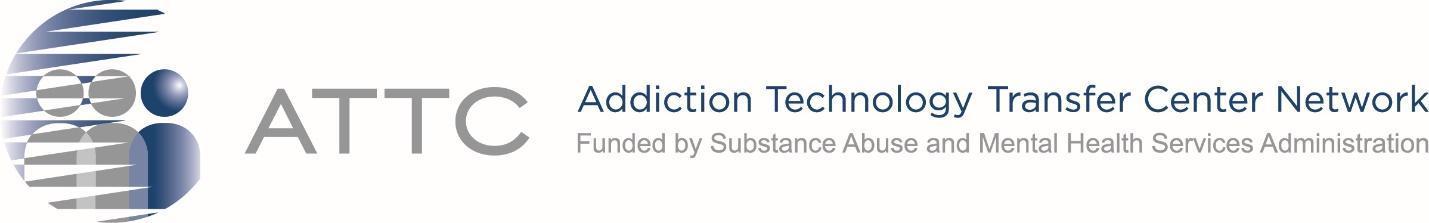 ATTC Directors Meeting, July 28, 2022, 3:00 – 4:15 pm ET > PLEASE COMPLETE THE GPRA SURVEYTime (Eastern Time)TopicSpeaker/Facilitator3:00 pmWelcome Please write your name and ATTC in the chat to serve as roll call Laurie Krom and Holly Hagle3:05 pmSAMHSA Office of Behavioral Health Equity (OBHE)Presentation (15 min) and Q&A (5 min)Dr. Mary Roary (OBHE)3:25 pmSAMHSA, ATTC NCO, and Other Network UpdatesHumberto Carvalho, Twyla Adams, Laurie Krom3:35 pmATTC Workforce Recruitment and Retention Coordination GroupLena Marceno, others3:45pmWorkgroup UpdatesStimulantDissemination and ImplementationBuilding Health Equity and InclusionTom Freese, Beth Rutkowski, Jeanne PulvermacherAshley Helle, Lisa CarterAlfredo Cerrato3:55 pm2022 Latino Behavioral Health ConferenceLas Vegas, Nevada | September 15 - 16, 2022Conference detailsSusie Villalobos4:05 pmSummarize Action ItemsLaurie Krom and Holly Hagle4:15 pmAdjourn